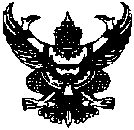 ประกาศองค์การบริหารส่วนตำบลปากพนังฝั่งตะวันตกเรื่อง  โครงการจ้างเหมาพ่นหมอกควันกำจัดยุง ประจำปีงบประมาณ  ๒๕๕๘***************************		ด้วยองค์การบริหารส่วนตำบลปากพนังฝั่งตะวันตก ได้จัดทำโครงการจ้างเหมาพ่นหมอกควันกำจัดยุง ประจำปีงบประมาณ  ๒๕๕๘  โดยได้จ้างเหมาผู้ดำเนินการพ่นหมอกควันกำจัดยุง เพื่อฉีดหมอกควันกำจัดยุงในตำบลปากพนังฝั่งตะวันตก		ดังนั้น  เพื่อความสะดวกในการรับบริการ  องค์การบริหารส่วนตำบลปากพนังฝั่งตะวันตก  จึงขอประกาศกำหนดวันในการให้บริการ  ดังนี้จึงประกาศให้ทราบโดยทั่วกัน			ประกาศ  ณ  วันที่  ๑๑  เดือน พฤศจิกายน พ.ศ. ๒๕๕๗                                                                 ประเสริฐ  แดงเรือง                                                              (นายประเสริฐ  แดงเรือง)                                              นายกองค์การบริหารส่วนตำบลปากพนังฝั่งตะวันตกหมู่ที่วัน เดือน ปีสถานที่หมายเหตุหมู่ที่ ๑๑๒ – ๑๕ พฤศจิกายน ๒๕๕๗หมู่ที่ ๑รวม วัด โรงเรียนศูนย์เด็ก หอประชุมหมู่ที่ ๒ ๑๖ – ๑๘ พฤศจิกายน ๒๕๕๗            หมู่ที่ ๒รวม หอประชุมหมู่ที่ ๓๑๙ – ๒๒ พฤศจิกายน ๒๕๕๗ หมู่ที่ ๓รวม สนง.ชลประทานหมู่ที่ ๔๒๓ – ๒๘ พฤศจิกายน ๒๕๕๗ หมู่ที่ ๔รวม วัด มัสยิดโรงเรียน สะพานปลา